Animation de l'Assemblée (discours préambule)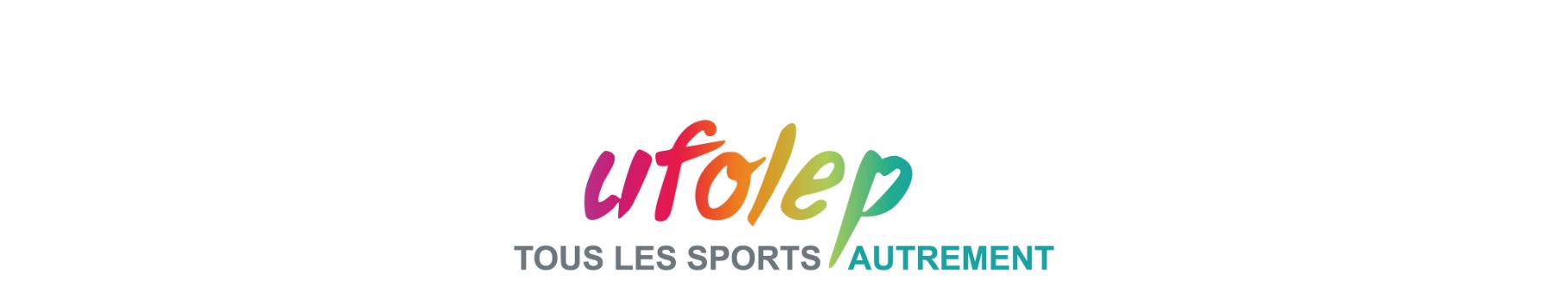 Mesdames, Messieurs les sociétaires [Chers amis],Permettez-moi, tout d'abord, de vous remercier de votre présence aujourd'hui. C’est pour moi, comme chaque année, un grand plaisir de vous retrouver, et c’est très chaleureusement que j’accueille ici chacun d’entre vous au nom de notre association. Je sais que, pour certains, il n'a pas été facile de se libérer : notre travail et notre vie familiale nous imposent de nombreuses obligations. Je les remercie d’autant plus de l’effort qu’ils ont consenti pour participer à cette réunion.Comme vous le savez, nous fêtons cette année notre......anniversaire, occasion pour moi de rendre hommage aux fondateurs de notre projet qui, nous l'espérons tous, continuera à se développer durant les années à venir.La séance se déroulera de la façon portée à votre connaissance dans la lettre de convocation, c'est-à-dire...............[Exposer l'ordre du jour, les différents points qui seront abordés...].Pour terminer, nous marquerons la fin de notre réunion d’une note festive par un buffet amical auquel vous êtes tous conviés.Si personne n'a rien à ajouter à ce petit préambule, je vous propose d’entamer les débats dès maintenant. Merci à tous!N.B. : pendant le déroulement de l'Assemblée Générale, laissez les différentes parties exposer leur opinion mais conservez la maîtrise du débat en "recadrant" au besoin les interventions (pour éviter les digressions, sortir d’une polémique stérile, s’extirper d’un débat qui tourne en rond ou calmer les tensions qui montent...). 